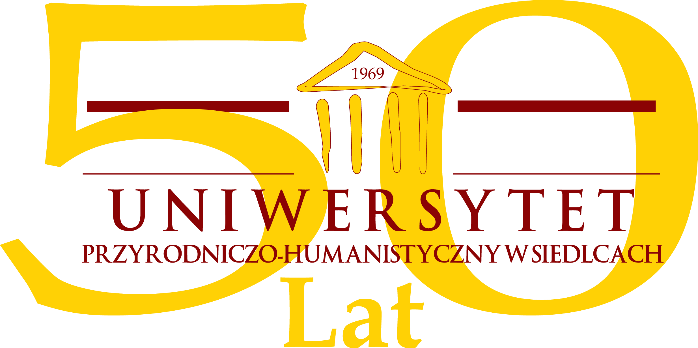 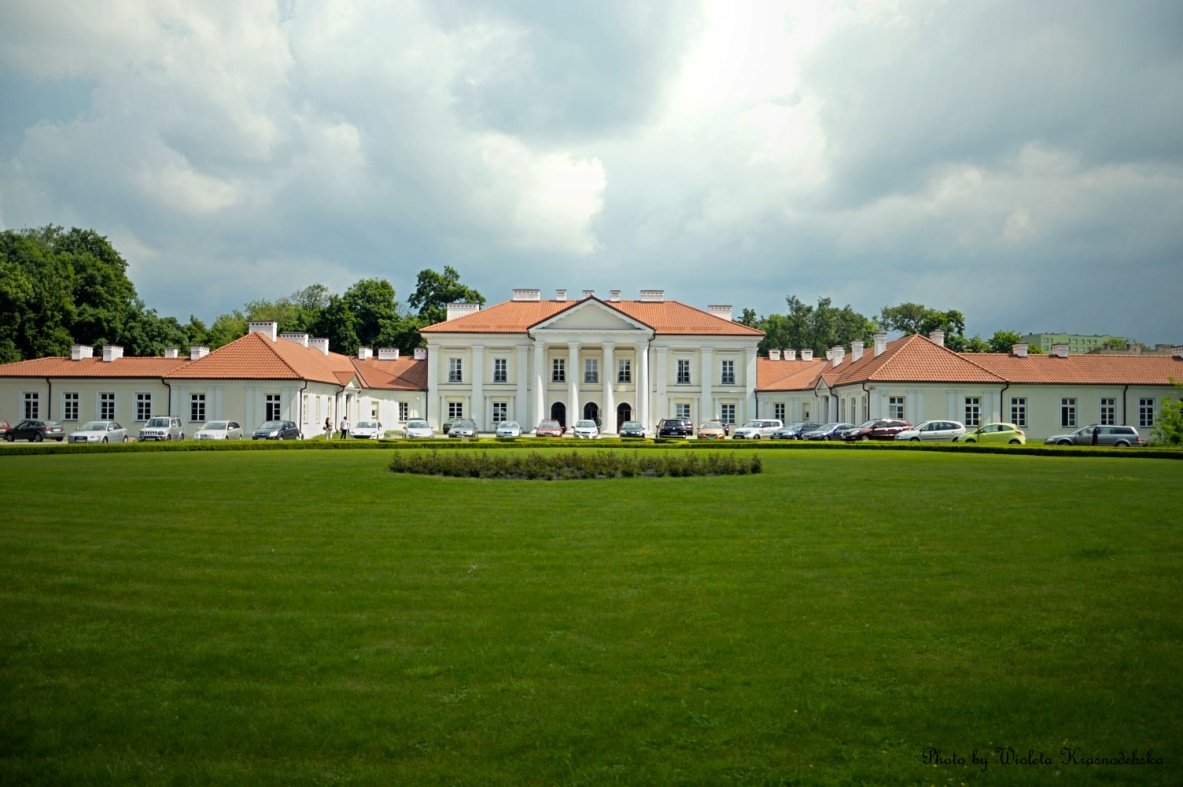 Wydział Nauk Ekonomicznych i PrawnychProjekt jest współfinansowany przez: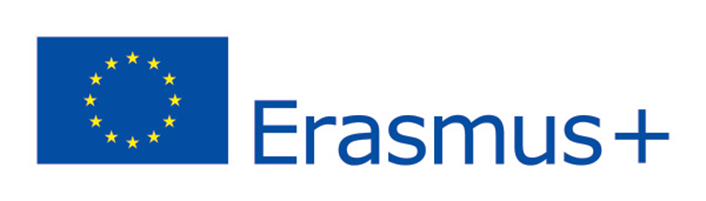 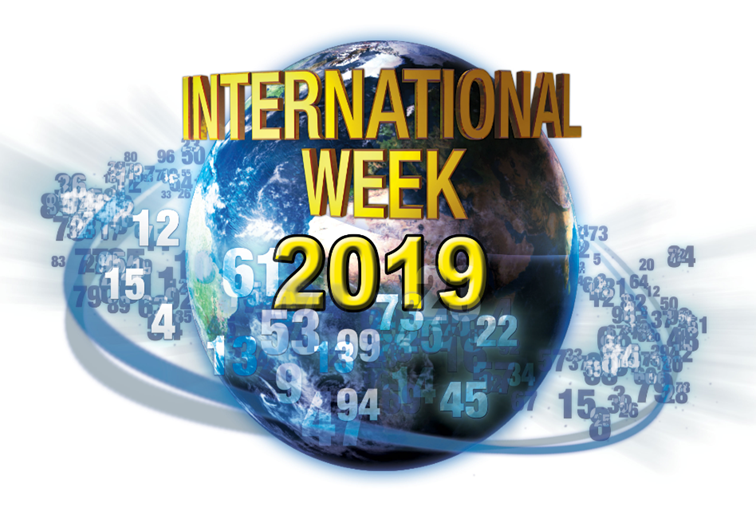 XVII  MIĘDZYNARODOWA KONFERENCJA NAUKOWA„ZARZĄDZANIE INFORMACJĄ W ERZE TRANSFORMACJI CYFROWEJ: SEKTOR PRYWATYNY I PUBLICZNY”organizowana w ramach projektuINTERNATIONAL WEEK 2019r.Siedlce, 27 maja 2019 r.Wydział Nauk Ekonomicznych i PrawnychUniwersytetu Przyrodniczo-Humanistycznego w Siedlcach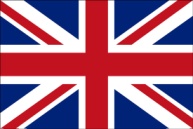 Miejsce konferencji:Rektorat Uniwersytetu Przyrodniczo-Humanistycznego w SiedlcachSala Senatuul. Konarskiego 2, SiedlceObszary tematyczne konferencji:- zagrożenia i wyzwania związane z bezpieczeństwem informacji i danych,- środowisko danych i jego rola w zarządzaniu przedsiębiorstwem,- zarządzanie w erze cyfrowej,- Przemysł 4.0 - wyzwania i doświadczenia,- Gospodarka cyfrowa,- Zarządzanie publiczne: narzędzia i wyzwania,- marketing cyfrowy- przepaść cyfrowa,- Big Data w służbie zdrowia,- Big Data w produkcji,- Big Data w logistyce,  - wyzwania stojące przed marketingiem w erze Big Data,-aspekty bezpieczeństwa systemów Big Data.Harmonogram:10 maja 2019r. 	- termin rejestracji na konferencję;10maja 2019r. 	- termin uiszczenia opłaty konferencyjnej;27 maja 2019r.	- termin nadsyłania artykułów.Po otrzymaniu pozytywnych recenzji nadesłane artykuły będą opublikowane w „Zeszytach Naukowych Uniwersytetu Przyrodniczo-Humanistycznego w Siedlcach. Seria: Administracja i Zarządzanie” ISSN 2082-5501 (czasopismo uzyskały pozytywną ocenę  w  programie „Wsparcie dla czasopism naukowych”, Zgodne z informacjami MNISW  czasopismom  naukowym objętym tym programem przypisuje się wyjściową wartość punktową – 20 punktów) lub w recenzowanej monografii wydanej przez UPH Siedlce (wg wykazu MNISW I poziom wydawnictw publikujących recenzowane monografie naukowe- 100 punktów).Artykuł powinien być napisany w języku angielskim i posiadać objętość 20-30 tysięcy znaków, napisany wg  wymogów edytorskich: http://www.zeszytynaukowe.wnep.uph.edu.pl/dla-autorowArtykuł powinien być profesjonalnie przetłumaczony, po korekcie stylistycznej w języku angielskim.Patronat Honorowy: Prof. Tamara Zacharuk- Rektor Uniwersytetu Przyrodniczo-Humanistycznego w SiedlcachProf. Mirosław Minkina- Prorektor ds. nauki Uniwersytetu Przyrodniczo-Humanistycznego w SiedlcachProf. Anna Charuta- Prorektor ds. studiów Uniwersytetu Przyrodniczo-Humanistycznego w SiedlcachKomitet Naukowy:Prof. Marek Cisek - Dziekan Wydziału Nauk Ekonomicznych i Prawnych, Uniwersytet Przyrodniczo-Humanistyczny w SiedlcachProf. David Amborski, Ryerson University, KanadaProf. Anda Gheorghiu, Hyperion University, Bucharest, National Ombudsman of Romania,Chartered Business, RumuniaProf. Ian Hipkin, École Supérieure de Commerce de Pau, FrancjaProf. Elvira Khun, University of Applied Science Trier, NiemcyProf. Ana Paula Lopes, Polytechnic Of Porto, Porto Accounting and BusinessSchool,PortugaliaProf. Gerd Mühlenbeck, University of Applied Sciences, Nordhausen, NiemcyProf. Marina Ochkovskaya, Lomonosov Moscow State University, RosjaProf. Krzysztof Opolski, Uniwersytet Warszawski Prof. Marian Podstawka, Szkoła Główna Gospodarstwa Wiejskiego w Warszawie Prof. Judit Sagi, Budapest Business School, University of Applied Sciences, Budapeszt,WęgryProf. Elżbieta Skrzypek, Uniwersytet Marii Curie-Skłodowskiej w Lublinie Prof. Roman Sobiecki, Szkoła Główna Handlowa w Warszawie Prof. Marina Zelenkevich State Institute of Management and Social Technologies of theBelarusian State University, Minsk, BiałoruśProf. Jan Žukovskis, Aleksandras Stulginskis University, Kaunas, LitwaDr Edyta Bombiak, Prodziekan ds. Nauki Wydziału Nauk Ekonomicznych i Prawnych, Uniwersytet Przyrodniczo-Humanistyczny w SiedlcachDr Jolanta Brodowska-Szewczuk, Uniwersytet Przyrodniczo-Humanistyczny w Siedlcach Dr Marcin Chrząścik, Uniwersytet Przyrodniczo-Humanistyczny w Siedlcach Dr Radosław Korneć, Uniwersytet Przyrodniczo-Humanistyczny w Siedlcach Dr Bartłomiej Suchodolski, Uniwersytet Przyrodniczo-Humanistyczny w Siedlcach Dr Anna Świrska, Uniwersytet Przyrodniczo-Humanistyczny w SiedlcachDr Katarzyna Wąsowska, Uniwersytet Przyrodniczo-Humanistyczny w SiedlcachOpłata konferencyjna – 500 zł (kwota nie podlega zwrotowi)Wpłatę prosimy przekazać na konto:Uniwersytet Przyrodniczo-Humanistyczny w Siedlcachul. Konarskiego 208-110 SiedlceBank PeKaO S.A. I/O Siedlce19 1240 2685 1111 0000 3656 3195  z dopiskiem „International Week 2019”Rejestracja na konferencję przez stronę: www.internationalweek.uph.edu.plKomitet organizacyjny konferencji:Dr Jolanta Brodowska-Szewczuk- przewodnicząca komitetu organizacyjnego e-mail: jolanta.brodowska-szewczuk@uph.edu.plDr Marcin ChrząścikDr Radosław KornećDr Katarzyna WąsowskaDr Bartłomiej SuchodolskiDr Anna ŚwirskaKontakt:e-mail: international.week@uph.edu.plWydział Nauk Ekonomicznych i Prawnych ul. Żytnia 17/1908-110 Siedlce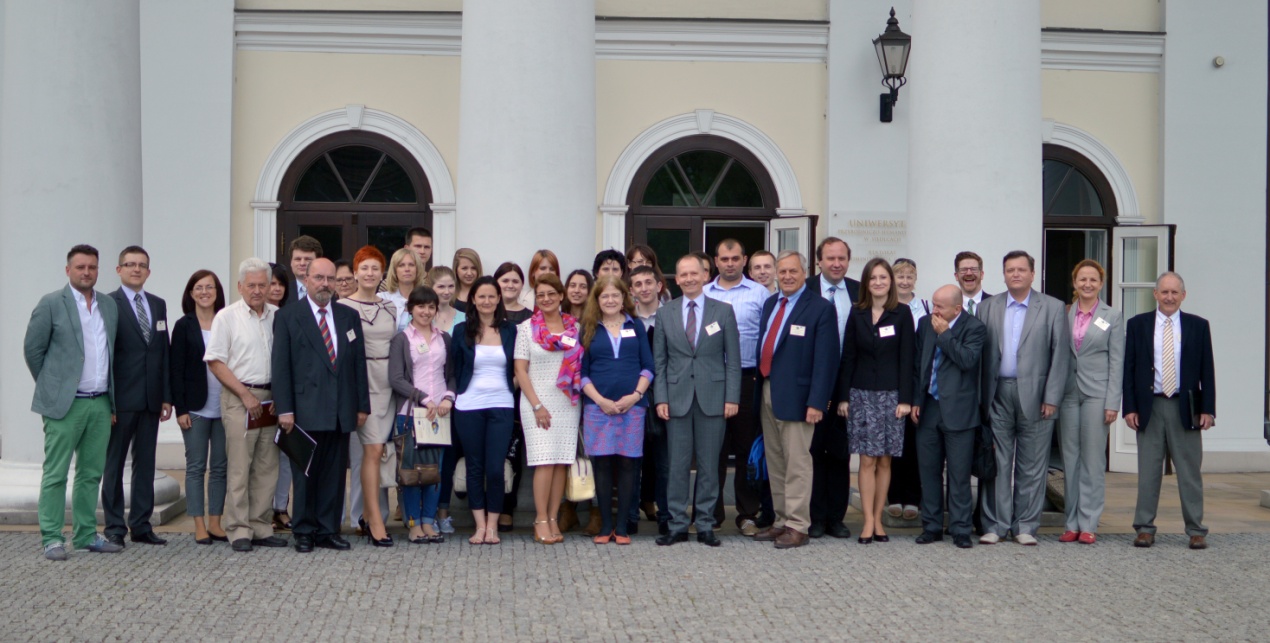 